Tages-Exkursion KIT, Oppenau/Schwarzwald, 14.7.2023: NATUR – Vergängliche Monumentalskulptur von Tim Otto RothProf. Dr. Jens HauserDie Rolle von Natur-Darstellungen prägt menschliche kulturelle Praxis von Anbeginn bis zu Kunstformen, die heute weit über das Gestalten von Bildern hinausgehen. Am 14.7.23 findet unter der Leitung von Prof. Dr. Jens Hauser eine resolut interdisziplinäre Tages-Exkursion nach Oppenau im Nordschwarzwald statt, wo der Konzept- und Medienkünstler, Komponist und Autor Tim Otto Roth vor einem Jahr seine vergängliche Monumentalskulptur NATUR errichtet hat. Die fünf überdimensionalen und aus unterschiedlichen heimischen Bäumen ohne Hilfe von Metall oder Beton gefertigten Lettern sind Fern(seh)skulptur und Zerfallswerk zugleich, das dem Spiel der Naturkräfte und somit dem Verfall geweiht ist, welcher je nach Holzart unterschiedlich schnell seine Spuren zeigt – die Natur soll in diesem Reallabor das letzte Wort haben.Hintergrund:Die Exkursion ins malerische Renchtal ergründet sowohl ideengeschichtliche als auch technisch-naturwissenschaftliche Hintergründe und richtet sich an Studierende von Kunst-, Baugeschichte und Architektur, aber auch von Design, Biologie, Ökologie etc. Der Schwarzwald als eine Kulturlandschaft im Wandel, die von romantischer Landschaftsmalerei bis hin zur zeitgenössischen Auseinandersetzungen mit dringenden ökologischen Fragen Sujet künstlerischer Praxis gewesen ist, wird hier Bühne für einen Bewusstseins-Wandel in Hinblick auf die Landschaft im Anthropozän, den klimaneutralen Baustoff Holz, Biodiversitäts- und Forstwirtschafts-Fragen, die Rolle von mikrobiologischen Ökologien, lokal gewonnene Pigmente, sowie kosmologische und epistemologische Fragen der Medienkunst, welche ihre Mittel stets selbstreflexiv einsetzt.,,Programm:Neben einem Besuch in situ und Diskussionen mit dem Künstler vor Ort nehmen wir dank und gemeinsam mit Prof. Dr.-Ing. Clemens Posten (KIT, Bioverfahrenstechnik) Holz- und Bodenproben, die dann konserviert und analysiert werden sollen, um herauszufinden, welche Mikro-Organismen und Pilze spezifisch an der Zersetzung der verschiedenen Holzbuchstaben beteiligt sind. Des Weiteren geht Revierleiter Siegfried Huber bei einer Waldführung auf die klimatischen Herausforderungen für die vegetative Diversität in der waldreichsten Gemeinde des Ortenaukreises ein. Holz-Experten des Kompetenzzentrums Bau Bühl erklären die Computer-konzipierten formschlüssigen Konstruktionen, dank derer die nachhaltige Skulptur als Hebelstabwerk wie ein Puzzle selbsttragend und ohne Tiefengründung durch das Eigengewicht des Holzes in Form bleibt. Und im Stadt-Schlößle ‚Villa Baron von Oppenau’ bietet sich die seltene Gelegenheit, einen Einblick in das dortige Atelier und Labor von Tim Otto Roth zu erhalten. Aktuell arbeitet er dort an der raumgreifenden Sound-Installation Aura 29, aber auch Schattenaufnahmen der lokalen Flora sowie algorithmische Teppich-Knüpf-Arbeiten werden dort aktuell zu sehen sein. Nach Bedarf besteht dann noch Gelegenheit zu abschließender Abkühlung im idyllisch gelegenen Freizeitbad Oppenau.Organisation:- Interessierte Studierende für die 20 Exkursions-Plätze melden sich bitte bis 9.7. 23.59 h verbindlich per Email bei Frau Lechner an: helga.lechner@kit.edu- Die Anreise erfolgt mit der Regionalbahn auf eigene Kosten (viele von Ihnen können in der Region ja umsonst fahren), Abfahrt 8.09 ab Karlsruhe-Hauptbahnhof (RE 2), Ankunft 9.28 Uhr in Oppenau (via Appenweier); wir treffen uns um 7.50 Uhr vor der Anzeigetafel in der Bahnhofshalle.- Bereiten Sie bitte auf einem USB-Stick (PDF, 3 Bilder) eine Kurzpräsentation (ca. 5’) eines kunsthistorischen Beispiels von Natur-Repräsentation vor, mit dem Sie besonders gut vertraut sind (im Falle einer Kurzpräsentation wird kein Exkursionsbericht verlangt). - Sie können Verpflegung mitnehmen, es besteht die Möglichkeit zu picknicken oder einzukehren.- Die Abreise erfolgt (wahlweise) ab 16.30, 17.30 oder 18.30 Uhr.Links:https://www.naturskulptur.arthttps://www.imachination.nethttps://mbvt.blt.kit.edu/mitarbeiter_bvt_398.phphttps://www.oppenau.de/startseite/bauen+_+stadtentwicklung/forstwirtschaft.htmlhttps://www.komzet-netzwerk-bau.deDr. Tim Otto Roth ist ein international ausgezeichneter deutscher Konzeptkünstler, Komponist und Theoretiker, der mit seinen raumgreifenden Projekten zwischen New York und Hanoi unterwegs ist. Er begreift seine Arbeit als ein Plädoyer für eine Physik der Kunst, die das Physische und Körperliche der Phänomene stark macht. Als  Theoretiker veröffentlichte er das Standardwerk »Körper. Projektion. Bild. Eine Kulturgeschichte der Schattenbilder« (Fink 2015).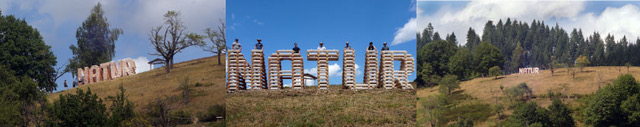 